ANSWER YOU’RE LOOKING FOR:17LETTER:RMrs. Harris has 5 blue, 8 red, 3 green, and 7 yellow candies in a bag. If Mrs. Harris randomly selects a candy, what is the probability she will select a yellow or blue candy?ANSWER YOU’RE LOOKING FOR:LETTER:EJanet will spin the two spinners below at the same time.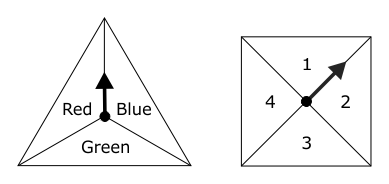 What is the probability the spinners will land on Red and on 3?ANSWER YOUR LOOKING FOR:LETTER:UPROBLEM:What is the probability of landing in an unshaded region on Spinner 1 and on the number 4 on Spinner 2?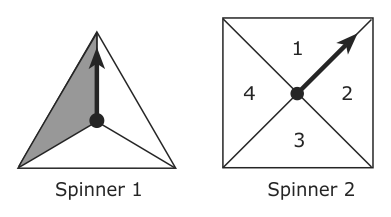 ANSWER YOUR LOOKING FOR:LETTER:LPROBLEM:Jeremy will toss a coin 3 times. What is the probability Jeremy’s coin will land on heads for each toss?ANSWER YOUR LOOKING FOR:LETTER:APROBLEM:Mary is making a necklace by alternating red, yellow, and green beads. In a bowl, she has 20 red beads, 20 yellow beads, and 20 green beads. If Mary needs a red bead, what is the probability of her picking one randomly?ANSWER YOUR LOOKING FOR:LETTER:TPROBLEM:Kelly will roll a number cube labeled 1 to 6. What is the probability Kelly will roll a number greater than 3?ANSWER YOUR LOOKING FOR:LETTER:IPROBLEM:There are 13 boys and 12 girls in Mrs. Allen’s class. What is the probability that a randomly selected student is a girl?ANSWER YOUR LOOKING FOR:LETTER:OPROBLEM:David has a red and a blue number cube each labeled 1 to 6. He will roll both number cubes at the same time. What is the probability David will roll a 6 on the red cube and an even number on the blue cube?ANSWER YOUR LOOKING FOR:LETTER:NPROBLEM:In a game, the probability of winning is 1 out of 5. How many times could Lisa expect to win if she plays the game 85 times?